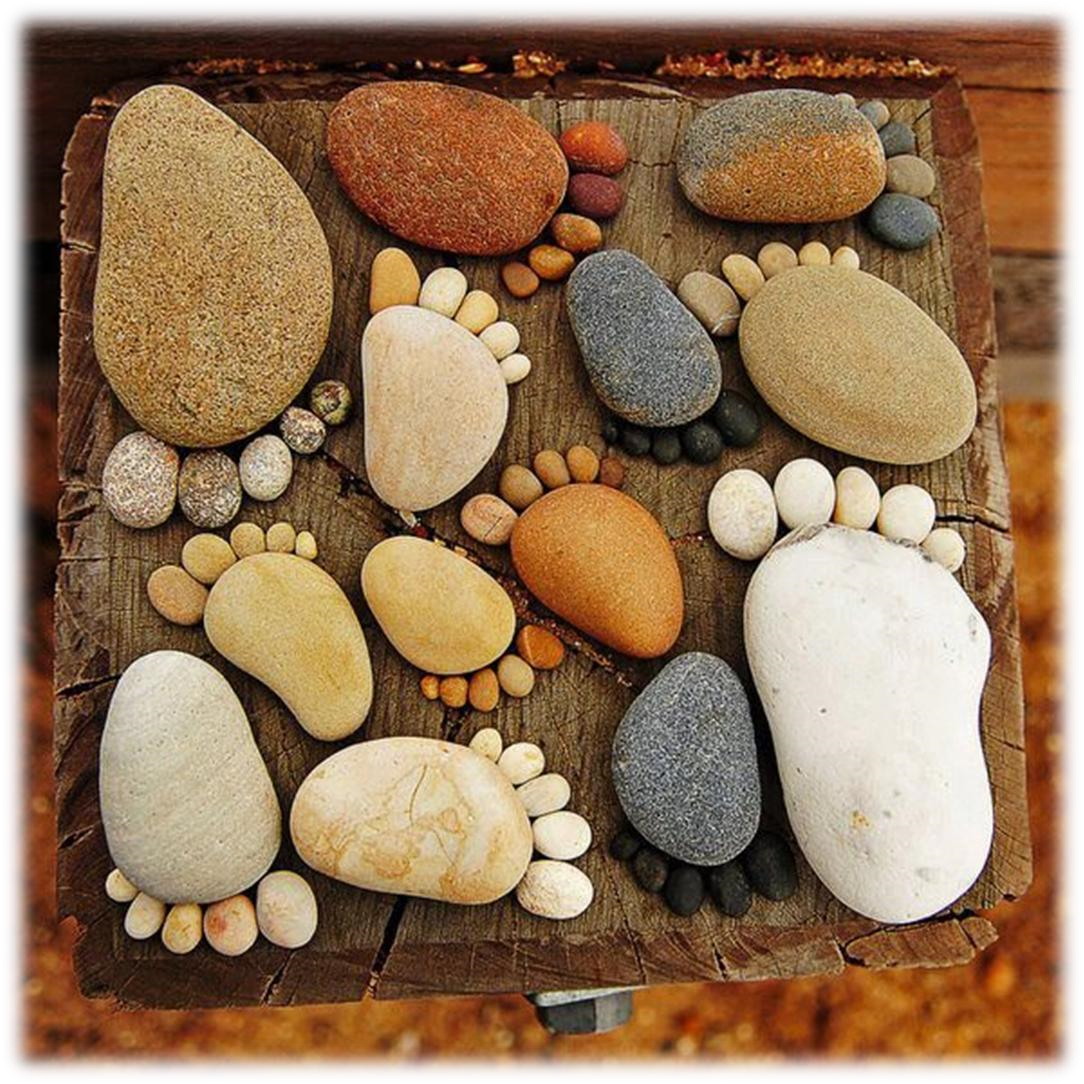 ŠKOLNÍ VZDĚLÁVACÍ PROGRAM PRO PŘEDŠKOLNÍ VZDĚLÁVÁNÍ„Krok za krokem“Dětský domov, Mateřská škola, Základní škola a Praktická škola Zlín, Lazy VI 3695, 760 01 ZlínDetašované pracoviště: Mateřská škola, Mostní 2397, ZlínOBSAH1	identifikační údaje	22	obecná charakteristika školy	33	podmínky vzdělávání	43.1	Věcné podmínky	43.2	Životospráva	53.3	Psychosociální podmínky	53.4	Organizace	63.5	Řízení MŠ	63.6	Personální a pedagogické zajištění	63.7	Spoluúčast rodičů	73.8	Podmínky pro vzdělávání dětí se speciálními vzdělávacími potřebami	73.9	Podmínky vzdělávání dětí nadaných	73.10	Podmínky vzdělávání dětí od 2 do 3 let	74	Vzdělávání dětí se speciálními vzdělávacími potřebami	84.1	Vzdělávání dětí se zrakovým postižením	84.2	Vzdělávání dětí s mentálním, kombinovaným postižením, poruchou autistického spektra a jiným znevýhodněním	114.3	Logopedická péče	135	organizace vzdělávání	145.1	Obecná charakteristika tříd	145.2	Organizace provozu MŠ	155.3	Kritéria přijímání dětí k předškolnímu vzdělávání	156	CHARAKTERISTIKA VZDĚLÁVACÍHO PROGRAMU	166.1	Ústřední téma a filosofie MŠ	166.2	Dlouhodobé cíle MŠ	166.3	Metody a prostředky vzdělávání	177	VZDĚLÁVACÍ OBSAH	187.1	Rozdělení a smysl obsahu vzdělávání	187.2	Jednotlivé tematické bloky	197.3	Další aktivity, prostřednictvím kterých jsou naplňovány cíle a záměry vzdělávání	318	EVALUAČNÍ SYSTÉM	34identifikační údajeAdresa zařízení: Dětský domov, Mateřská škola, Základní škola a Praktická škola Zlín,  	      Lazy VI 3695, 760 01 Zlín, příspěvková organizaceŘeditelka školy: Mgr. Jana GavendováMísto poskytování služeb Mateřské školy: Mostní 2397, 761 67 ZlínVedoucí učitelka: Bc. Iveta BlahušováTelefon: 577 005 802Mobilní telefon: 734 516 187E-mail: skolka@ddskolyzlin.cz; ddskolyzlin@ddskolyzlin.czInternetové stránky: www.ddskolyzlin.cz Zřizovatel: Zlínský kraj se sídlem ve ZlíněO DOKUMENTU ŠVP PV:Název: „Krok za krokem“Čj: DDŠZL/1098/2015Platnost: od 1. 9. 2015 (na 5 let)Zpracovaly: Mgr. Ivana Vicherková a kolektiv učitelek MŠ1. úprava: platnost od 1. 9. 2016, zpracovala Mgr. Ivana Vicherková2. úprava: platnost od 1. 9. 2017, zpracovala Bc. Iveta Blahušová a kolektiv učitelek MŠ	       (poslední úprava byla projednána 30. 8. 2017 na pedagogické radě MŠ)obecná charakteristika školyTyp školy: Mateřská škola vychovává a vzdělává děti se zrakovým, mentálním postižením a s jinými typy zdravotního znevýhodnění.Velikost školy: Kapacita MŠ je 24 dětí a organizačně je rozdělena do dvou tříd. Péči o děti zajišťují: vedoucí učitelka MŠ, další 3 učitelky, logoped, 2 asistentky pedagoga, provozní pracovnice na úklid. Lokalita školy: MŠ se nachází v městské čtvrti Letná ve Zlíně a je zřízená jako detašované pracoviště zařízení DD, MŠ, ZŠ a Praktická škola Zlín, Lazy. Jsme jedinou mateřskou školou pro děti se speciálními vzdělávacími potřebami ve Zlíně a okolí.Charakter a specifika budovy: Sídlo MŠ je v budově ZŠ Mostní, v přízemí. Máme 2 třídy – třídu Sluníčka a třídu Sovičky. Do jídelny přecházíme chodbou do ZŠ Mostní. Za budovou je nově zřízená část školního hřiště s herními prvky a pískovištěm. Dostupnost do MŠ je poměrně snadná - trolejbusem č. 4, zastávka Školy Letná. Před budovou je možné zaparkovat osobní automobil pro účely zavedení dítěte do MŠ či vyzvednutí dítěte z MŠ. Historie školy: 1975 – 1990 – MŠ ortoptická, zřizovatel MěNV Gottwaldovod 1. 9. 1990 – 6. 6. 1991 – zřizovatel Jm KNV Brnood 7. 6. 1991 – 31. 3 2001 – MŠ pro zrakově postižené, zřizovatel MŠMT ČRod 1. 4. 2001 – zřizovatel Zlínský kraj se sídlem ve Zlíněod 1. 8. 2011 – Dětský domov, Mateřská škola, Základní škola a Praktická škola Zlín, zřizovatel Zlínský kraj se sídlem ve Zlíněpodmínky vzděláváníZákladní podmínky vzdělávání v MŠ jsou stanoveny zákony a dalšími vyhláškami a směrnicemi.Věcné podmínkyMateřská škola je dvoutřídní, se 2 samostatnými třídami, pracovnou pro individuální činnosti, společnou šatnou, WC, umývárnou a příslušenstvím včetně přebalovacího pultu.V Mateřské škole se dále nachází kancelář-šatna pro zaměstnance, WC pro zaměstnance, přípravna-výdejna jídla, sklad špinavého a sklad čistého prádla, úklidová místnost. MŠ má vybudován bezbariérový vstup se šikmou schodišťovou plošinou.Do první třídy – sluníčka jsou zařazovány děti převážně s mentálním a kombinovaným postižením. Ve druhé třídě – sovičky jsou děti se zrakovým a kombinovaným postižením, s PAS a s jinými speciálními vzdělávacími potřebami. Celá MŠ je prostorově uzpůsobena dětem s postižením, je řešena bezbariérově. Třídy MŠ jsou vybaveny vhodným nábytkem, jsou zde skříňové sestavy s plastovými kontejnery, pomůckami a hračkami, které vytváří podmínky pro tvořivé hry dětí. Dále výškově nastavitelné stoly, dřevěné dětské židle, speciální pracovní stoly pro práci s dětmi s PAS a skříňová sestava pro uložení lehátek a lůžkovin. Veškerý nábytek i pomůcky splňují nejpřísnější bezpečnostní a hygienické požadavky.WC, umyvadla a šatna jsou umístěny mimo přímý dohled učitelek, proto je třeba vždy zajistit bezpečnost a v některých případech doprovod dětí (převážně s mentálním postižením a s PAS) do těchto prostor.Pracovna pro individuální práci s dětmi je vybavena nábytkem pro logopedii – logopedické zrcadlo, stolek pro práci s dítětem, je zde prostor pro uložení speciálních přístrojů a pomůcek pro práci s dětmi se zrakovým postižením.Všechny použité materiály jsou bezpečné, zdravotně nezávadné, omyvatelné, estetického vzhledu, veškeré prostory jsou uzpůsobeny dětem se zrakovým, mentálním, kombinovaným postižením a dětem s PAS. Hračky a doplňky jsou umístěny tak, aby byly dětem dostupné a plnily kritéria požadované především pro zrakové postižení. Estetický vzhled zařízení doplňují práce dětí na viditelných plochách nástěnek, které jsou umístěny v šatní části školy. Osvětlení odpovídá požadovaným normám pro práci s dětmi se zrakovým postižením.Součástí mateřské školy je nově vybudovaný prostor pro hry předškolních dětí v uzavřeném areálu hřiště ZŠ Mostní Zlín. Zde je dětem k dispozici pískoviště, houpadla a houpačka, plocha pro pohybové hry a hry s míčem, tabule s prvky pro námětové hry a volné kreslení dětí. Součástí hřiště MŠ je také speciální chodník pro nácvik prostorové orientace a samostatného pohybu. Hračky a pomůcky pro pobyt venku jsou uloženy v uzamčeném přístřešku, který je součástí hrací plochy.Ve vnitřních i venkovních prostorách zajišťujeme dětem podmínky, které splňují bezpečnostní i hygienické normy. ŽivotosprávaStravování dětí MŠ je zajištěno ve spolupráci se školní jídelnou ZŠ Mostní, kde se připravuje strava pro děti po celou dobu jejich pobytu v MŠ. V době dopolední přesnídávky a odpolední svačiny se děti stravují ve třídě v prostorách MŠ. Jídlo je připravováno ve školní jídelně a donášeno v hygienických přepravkách do přípravny jídla v MŠ. Oběd je vydáván v prostorách jídelny ZŠ Mostní, kam se děti s pedagogickým personálem přesunují v určený čas vymezený pro stravování MŠ.Jídelníčky se připravují tak, aby byla strava pro děti vyvážená, plnohodnotná, s dostatkem tekutin. Strava je podávána ve vhodných intervalech, které jsou stanoveny organizací dne. Pitný režim je zajištěn celodenně, k dispozici jsou dětem různé nápoje (čaj, minerálka, čistá voda) a plastové kelímky uložené na viditelném místě ve třídě.Denně je pro děti plánován pobyt venku. Při pobytu venku jsou zařazovány vycházky do okolí MŠ, hry v přírodě, poznávací exkurze, pobyt na školním hřišti, míčové hry a sportovní činnosti. V blízkém okolí se nachází les a stezka zdraví, které je možno využít s přihlédnutím na roční období a počasí. Veškeré činnosti v rámci pobytu venku jsou přizpůsobovány počasí a kvalitě ovzduší.Odpolední klid je využíván dle individuálních potřeb dětí a podmínek zařízení. V obou třídách se z provozních důvodů děti ukládají k odpočinku. S přihlédnutím na personální a úklidové podmínky MŠ lze, dle potřeb jednotlivých dětí, zařadit po provedení úklidových prací ve třídách klidné hry a individuální práci u stolečků.V průběhu dne jsou pravidelně zařazovány pohybové chvilky realizované v herní části třídy, nebo při pobytu venku. Děti mají možnost volně se pohybovat po MŠ, vždy však s vědomím učitelky. Děti s mentálním postižením potřebují z bezpečnostních důvodů v prostorách mimo třídu doprovod dospělého. U dětí nevidomých probíhá nácvik samostatného pohybu ve všech prostorách školy i mimo ni.Psychosociální podmínkyV MŠ vytváříme takové podmínky, aby se děti cítily v duševní a fyzické pohodě, měly pocit bezpečí. Velký důraz klademe při přijímání nových dětí na postupnou adaptaci na prostředí a kolektiv, zvláště u dětí, nastupujících v průběhu školního roku a u dětí s diagnostikovanou obtížnou adaptabilitou. Úspěšnou adaptaci dětí na nové prostředí pozitivně ovlivňuje snížený počet dětí ve třídě a přítomnost asistenta pedagoga, který umožňuje učitelce zajistit každému dítěti individuální přístup v rozsahu, jaký dítě potřebuje.Všichni pedagogičtí pracovníci působí na děti tak, aby respektovaly potřeby a zvláštnosti jednotlivých dětí, zajistily jim rovnocenné postavení v rámci kolektivu. Na děti je kladena přiměřená zátěž při dostatku volnosti, je dbáno na dodržování řádu MŠ. Děti z třídy pro ZP se na začátku roku spolupodílejí na vytváření pravidel chování v MŠ.Pedagogové vedou děti k aktivní spoluúčasti a samostatnému rozhodování v kamarádském prostředí, podporovaném pozitivním hodnocením a pochvalou dětí, ale také sebehodnocením dětí navzájem. Současně nenásilně, nejčastěji prostřednictvím herní činnosti, ovlivňují prosociální chování dětí a prevenci sociálně patologických jevů.OrganizaceOrganizace činností v průběhu pobytu dítěte v MŠ vychází z potřeb dětí a jejich zvláštností. Režim dne je vypracován tak, aby vyhovoval individuálním potřebám dětí se speciálními vzdělávacími potřebami a jejich omezeným možnostem. Je dostatečně pružný a otevřený. Je doplněn potřebnými individuálními a skupinovými cvičeními zraku, činnostmi zaměřenými na rozvoj rozumových a komunikačních dovedností dětí, individuální práci s dětmi. Vzhledem k individuální reedukační péči nemají děti tolik prostoru pro spontánní hru, jako v běžných MŠ. Hry dětí jsou přenášeny více na pobyt venku, kde se snažíme dětem zajistit dostatek volnosti pro pobyt na čerstvém vzduchu při zajištění maximální bezpečnosti. Dále jsou hry realizovány v odpoledních činnostech. Důležitým požadavkem je otázka zacházení s osobními údaji o jednotlivých dětech a jejich postižení. Důsledně dbáme na ochranu osobních dat. Informovanost rodičů o akcích organizovaných školou je zajištěna prostřednictvím webových stránek www.ddskolyzlin.cz a prostřednictvím nástěnek umístěných v šatně dětí. Doprovody dětí na akce mimo MŠ zajišťuje všechen pedagogický personál.Řízení MŠVšichni pracovníci mají jasně vymezeny úkoly, pravomoci a povinnosti, jsou zapojeni do rozhodování o zásadních otázkách týkajících se zařízení, podílejí se na tvorbě Školního vzdělávacího programu pro předškolní vzdělávání. Postavení jednotlivých pracovníků školy je stanoveno Organizační strukturou školy a v náplních práce jednotlivých pracovníků. V čele zařízení stojí ředitelka školy. Vedením MŠ je pověřena vedoucí učitelka MŠ.Kolektiv pracovníků navrhuje, využívá a ověřuje doporučené postupy, které se pak vyhodnocují a upravují.Škola spolupracuje se zřizovatelem, dalšími orgány státní správy a samosprávy, nejrůznějšími subjekty a institucemi. Personální a pedagogické zajištěníKolektiv pedagogických pracovnic je vhodný pro práci s dětmi se specifickými vzdělávacími potřebami předškolního věku. Všechny učitelky jsou kvalifikované odbornice v oblasti speciální pedagogiky s VŠ vzděláním – specializace pedagogických pracovnic je široká -  tyflopedie, psychopedie, logopedie, kombinované vady, komunikační techniky, speciální pedagogika - učitelství. Asistentky pedagoga mají také odpovídající vzdělání.Všechny pracovnice mají zájem o odborný růst, jsou vzdělávány průběžně v různých kurzech a školeních, konzultují jednotlivé případy s pracovnicemi SPC, zvláště pak při potřebě nových postupů u jednotlivých dětí.Specializované služby poskytují dětem odborníci - logopedi, oční lékaři. Na doporučení jsou realizována speciálně pedagogické, psychologické, psychiatrické a neurologické vyšetření, rehabilitace…. MŠ spolupracuje s řadou odborníků, kteří případně instruují pedagogy o potřebných speciálních postupech.Spoluúčast rodičůRodiče mají možnost podílet se na dění v MŠ, jsou zapojeni do průběhu péče o děti a nápravy jednotlivých vad jejich dítěte. Jsou pravidelně informováni o pokrocích dítěte z hlediska reedukace a kompenzace, o pokrocích ve vzdělávání a individuálních potřebách dětí. Jsou s nimi projednávány společné postupy při výchově a vzdělávání a nutnosti provádění reedukačních cvičeních při absenci dítěte.Všichni pracovníci MŠ jsou důrazně upozorněni na zákon o ochraně dat a tím i zachovávání patřičné mlčenlivosti o vnitřních záležitostech dětí, rodin i zařízení, zásadně neposkytují informace o dětech telefonicky nebo nepovolaným osobám. Rodiče aktivně spolupracují s MŠ v rámci Klubu rodičů, který organizuje společné akce pro děti a rodiče a zajišťuje, dle zájmu rodičů, přednášky odborníků. Podmínky pro vzdělávání dětí se speciálními vzdělávacími potřebamiDo naší MŠ jsou přijímány děti na základě § 16 odst. 9 školského zákona. Všechny podmínky dány legislativou jsou dodržovány. Při vzdělávání jsou respektovány individuální potřeby a možnosti dětí. Některé děti jsou také vzdělávány podle individuálního vzdělávacího plánu, které zpracovává naše MŠ na základě doporučení školského poradenského zařízení.Podmínky vzdělávání dětí nadanýchV naší MŠ vzděláváme děti se zdravotním znevýhodněním. Pokud by některé děti vykazovaly známky nadprůměrného nadání, bude těmto dětem věnována náležitá pozornost a individuální péče.Podmínky vzdělávání dětí od 2 do 3 letPodmínky pro vzdělávání dětí od 2 do 3 let nejsou v současné době plně vyhovující. Je potřeba postupně upravit materiální a personální podmínky tak, aby bylo možné kvalifikovaně vzdělávat i tyto děti.Vzdělávání dětí se speciálními vzdělávacími potřebamiVzdělávání dětí se zrakovým postiženímPrůběžné cíle:Zajišťovat reedukaci zraku dětí s poruchami binokulárního viděníUplatňovat speciálně pedagogické metody u dětí s těžkým zrakovým postižením ve všech výchovně-vzdělávacích složkáchReedukační cvičení zraku dětí s poruchami binokulárního vidění:Nácvik a rozvoj zrakového vnímání u dětí s funkční zrakovou vadou probíhá postupně v následujících oblastech:Reedukační cvičení je zajišťováno prostřednictvím:1. Cvičení monokulární2. Cvičení binokulární3. Nácvik koordinace oko - rukaZajištění speciálních vzdělávacích potřeb dětí se zrakovým postižením:Bezpečnost Osvojení si specifických dovedností s přihlédnutím k věku a individuálním schopnostemCvičení zrakových funkcíCvičení sluchového vnímáníCvičení hmatového vnímáníPřístroje a pomůcky využívané k reedukaci a kompenzaci zrakového vnímání:Poruchy binokulárního vidění:SlabozrakostNevidomostVzdělávání dětí s mentálním, kombinovaným postižením, poruchou autistického spektra a jiným znevýhodněním    Průběžné cíle:Zajistit odbornou péči těmto dětemSpolupracovat s rodiči postižených dětíCharakteristika speciálně pedagogických metod:Rozvoj hrubé motoriky: Je zajišťován velkými svalovými skupinami. Je to souhrn pohybových aktivit dítěte, které vedou k postupnému ovládání a držení těla, koordinaci horních a dolních končetin, rytmizaci pohybů. Rozvoj jemné motoriky: S jemnou motorikou souvisí veškeré manuální činnosti (pracovní, sebeobslužné, grafomotorické, kresebné). Sledujeme celkovou hybnost a výkonnost ruky, úchop a lateralitu. Formování pohybů rukou začínáme jednoduchými hrami, doplněnými obecně známými pohyby. Používáme různé hračky, míčky, vkládací sestavy, navlékání drobných předmětů. Nejtěžší je rozvíjet koordinaci současně prováděných pohybů. Rozvoj grafomotoriky: Při grafomotorických cvičeních jde o uvolnění svalových skupin paže, zápěstí a ruky. Samotnému grafomotorickému cvičení předchází prstová cvičení. Při nácviku psaní využíváme říkadla a rytmizace pohybu – rytmus má funkci podpůrnou a relaxační, zlepšuje plynulost a koordinaci pohybů. Je třeba respektovat mluvní dovednosti dítěte. Práce v rytmu návodného motivačního říkadla je základem grafomotorických činností. Děti mají sníženou schopnost koncentrace a bývají snadno unavitelné, proto tato cvičení provádíme v kratších intervalech.Nácvik sebeobsluhy: Stolování: Děti učíme postupům i zásadám stolování v rámci jejich individuálních možností. Často je nutná dopomoc. Snažíme se u dětí vyvolat aktivní spolupráci.Oblékání a vysvlékání: Zpočátku děti učíme, aby se snažily nastavovat ruce a nohy. Dětem stále názorně ukazujeme postupy, které hlasitě komentujeme a snažíme se je učit, aby činnosti sledovaly zrakem (nutná koordinace oko-ruka).Hygienické návyky: Snažíme se vyvolat aktivní spolupráci při mytí rukou, odbouráváme strach z tekoucí vody či naopak tendenci s vodou si hrát a stříkat. Děti, které nosí pleny, pravidelně vysazujeme a postupně je učíme potřebu toalety ohlásit a odstranit tak celodenní nošení plen.Při realizaci a nácviku všech sebeobslužných činností postupujeme od nejjednoduššího ke složitějšímu. Návyky budujeme na osvojených dovednostech, činnosti plánujeme a realizujeme v souvislosti s uspokojováním individuálních potřeb s vazbou na elementární praktické životní situace. Činnosti realizujeme v přirozeném prostředí a v optimálním čase. Současně respektujeme právo na soukromí a neponižující způsob realizace. Cílem je postupný přechod od asistovaných činností k samostatnosti.Rozvoj komunikace:Při rozvíjení komunikace používáme metody obecné a metody speciálně pedagogické (reedukace, kompenzace). Dále pak využíváme: Metodu AAK-alternativní a augmentativní komunikace – souhrn všech prostředků a postupů, které se využívají pro rozvíjení dorozumívání; pomáhá rozvíjet vhodnými metodami vlastní komunikativní dovednosti jednotlivých dětí s ohledem na jejich možnosti a kompenzovat nebo podporovat vlastní vývoj řeči alternativním a augmentativním komunikačním systémem. Augmentativní systémy komunikace podporují již vzniklé komunikační schopnosti, které jsou však nedostatečné ke kvalitnímu dorozumívání. Alternativní systémy komunikace jsou určeny jako náhrada mluvené řeči. Globální metoda – vnímání celku, stimuluje záměrnou pozornost, rozvoj zrakového vnímání, rozvoj verbálního myšlení a rozvoj komunikativních dovedností.Metodika strukturovaného učení – pomáhá s porozuměním a orientací v prostoru, pracovního místa, v čase, v jednotlivých činnostech. Dále využívá rozvrh náplně dne v mateřské škole, krabice s vnitřní strukturou, šanony, deníky (komunikační a další), sešity.Výměnný obrázkový komunikační systém (VOKS) - cílem systému je nabytí funkčních komunikačních dovedností. Jde o způsob, jak učit děti komunikovat, a především, jak jim vysvětlit, proč komunikovat. VOKS učí: spontánně požádat o oblíbenou věc, činnost výměnou za obrázek. Tato dovednost se postupně přenáší do různých prostředí, kde se dítě učí požádat o něco i osoby méně známé. Následně se tvoří věta za účelem vyjádření potřeb, pocitů a přání dítěte.VOKS se odvíjí od úrovně dosaženého vývojového věku jednotlivých dětí: na úrovni předmětové, na úrovni zástupných předmětů, na úrovní fotogramů, na úrovni reálných obrázků, na úrovni statických barevných symbolů a na úrovni lineárních obrázků.Logopedická péčeMŠ zajišťuje logopedickou péči dětí přímo v prostorách MŠ. Logopedická péče je zajištěna pravidelně jednou týdně v dopoledních hodinách učitelkou zařízení (logopedkou).Do péče učitelky-logopedky jsou zařazovány děti s narušenou komunikační schopností dle individuálních potřeb, s upřednostněním dětí se zvýšenou potřebou alternativního a augmentativního způsobu komunikace. Učitelka-logopedka provádí diagnostiku i nápravu narušené komunikační schopnosti, spolupracuje s pracovníky SPC a klinickými logopedy.Učitelky navazují na práci učitelky-logopedky pravidelným zařazováním logopedických chvilek, při kterých provádí procvičování vadné výslovnosti, rozvoj fonematického sluchu, cvičení motoriky mluvidel, rozvoj slovní zásoby, slovní hříčky, rozvoj motorických dovedností.Jsou využívány pomůcky pro logopedii i speciální PC programy.organizace vzděláváníObecná charakteristika třídNaše mateřská škola je s celodenním provozem. Prostory MŠ jsou upraveny tak, aby vyhovovaly požadavkům dětí se speciálními vzdělávacími potřebami. Celá MŠ je řešena bezbariérově, s bezbariérovým vstupem a šikmou schodišťovou plošinou.Mateřská škola se organizačně dělí na dvě třídy. Do tříd jsou zařazovány děti různého věku, třídy jsou heterogenní, kapacita MŠ je 24 dětí.S dětmi pracují kvalifikované, vysokoškolsky vzdělané učitelky (speciální pedagogové) a asistentky pedagoga. Třídy MŠ a prostory MŠ jsou vybaveny speciálními pomůckami a přístroji, které jsou každodenně využívány k reedukaci a kompenzaci vad dětí a pro individuální práci s dětmi.MŠ zajišťuje komplexní péči o děti se speciálními vzdělávacími potřebami prostřednictvím předmětů speciálně pedagogické péče a individuálních reedukačních a kompenzačních činností. Veškeré činnosti v rámci MŠ respektují možnosti dítěte, dětem je v maximálně možné míře věnován individuální přístup.Důležitou náplní práce MŠ je kompenzace a reedukace zrakových vad dětí předškolního věku ve spojení s jejich výchovou a vzděláváním, přípravou na vstup do ZŠ a začleněním do běžného života. Mateřská škola má pro zajišťování komplexní péče o zrakově postižené děti velmi dobré zázemí /speciální přístroje a pomůcky, kvalifikovaný personál/.Významnou součástí náplně práce MŠ je příprava těžce zrakově postižených dětí na úspěšnou integraci dětí do běžných ZŠ v místě jejich bydliště.Mateřská škola pracuje podle Rámcového programu pro předškolní vzdělávání.Výchovně vzdělávací činnosti probíhají ve dvou třídách: I. třída – Sluníčka: jsou zde přijímány děti zpravidla od 3 do 6 (7)let, nejdříve však od 2 let. Tato třída je určena především pro děti s mentálním a kombinovaným postižením. Kapacita třídy je 10 dětí.Činnosti jsou zde zaměřeny převážně na adaptaci dětí na prostředí MŠ, sebeobslužné a pracovní činnosti, osvojení si hygienických návyků, rozvoj komunikačních dovedností, seznamování s organizací činností, nácvik veškerých dovedností souvisejících s reedukací a kompenzací směřující k dosažení co největší samostatnosti těchto dětí a postupnou přípravu na vstup do základního vzdělávání. Osvojování vědomostí a dovedností probíhá v souladu s individuálními potřebami dětí a ve shodě s ŠVPPV.II. třída – Sovičky: do této třídy jsou zařazovány děti s různým typem a stupněm zrakového a kombinovaného postižení, PAS a jiným znevýhodněním, zpravidla ve věku od 3 do 6(7) let, nejdříve však od 2 let. Kapacita třídy pro děti se zrakovým postižením je 14 dětí.Činnosti v této třídě jsou zaměřeny především na reedukaci a kompenzaci zrakových vad dětí, práci s dětmi s PAS a jiným znevýhodněním. Děti si osvojují veškeré dovednosti, systematicky rozvíjí své schopnosti a poznatky ve shodě s ŠVP pro předškolní vzdělávání. Hlavním cílem je příprava těchto dětí na vstup především do běžné ZŠ, rozvoj schopnosti učit se, být aktivní.Organizace provozu MŠProvoz MŠ je od 6.30 hodin do 16.00 hodin.Organizace scházení a vyzvedávání dětí se řídí Školním řádem Mateřské školy.Děti se schází v době od 6.30 hodin do 8.00 hodin.Od 8.00 hodin probíhají individuální, skupinové, řízené a didakticky zacílené činnosti a činnosti speciálně pedagogické péče. Organizace činností je stanovena ve Školním řádu Mateřské školy.Vyzvedávání dětí v odpoledních hodinách probíhá v době od 14.15 do 16.00 hodinMŠ se uzamyká 16,05 hodin.Kritéria přijímání dětí k předškolnímu vzděláváníDo mateřské školy přijímáme děti na základě § 16 odst. 9 zákona 561/2004 Sb.  Děti do MŠ přijímá ředitelka školy na základě doporučení školského poradenského zařízen a následujících kritérií, viz níže. Povinné předškolní vzdělávání v MŠ je od počátku školního roku, který následuje po dni, kdy dítě dosáhne pátého roku věku, do zahájení povinné školní docházky.Kritéria k přijetí:Třída pro děti s mentálním postižením:Děti s mentálním postižením, poruchou autistického spektra a kombinovaným postižením s upřednostněním dětí v posledním roce před zahájením povinné školní docházky, pro které je vzdělávání povinné.Třída pro děti se zrakovým postižením:Děti se zrakovým a kombinovaným postižením s upřednostněním dětí v posledním roce před zahájením povinné školní docházky, pro které je vzdělávání povinné.  Děti s jiným znevýhodněním uvedeným v § 16 odst.9 z. 561/2004 Sb. v platném znění, s upřednostněním dětí v posledním roce před zahájením povinné školní docházky, pro které je vzdělávání povinné.  Zápis do mateřské školy pro děti, pro které je vzdělávání povinné probíhá v době od 2. května do 16. května. U ostatních dětí probíhá individuálně v průběhu celého školního roku.CHARAKTERISTIKA VZDĚLÁVACÍHO PROGRAMUÚstřední téma a filosofie MŠ Ústřední téma školy „KROK ZA KROKEM“ vyjadřuje také filozofii MŠ.Veškeré činnosti v Mateřské škole směřují k tomu, aby děti krok za krokem, tedy postupně při respektování individuálních předpokladů a možností dětí a na základě podpůrných opatření byly schopny pokračovat v dalším vzdělávání a byly dobře připraveny pro život.Principy vzdělávání:Dlouhodobé cíle MŠHlavním cílem školy je: Rámcové cíle v dlouhodobém horizontu:Veškeré cíle jsou realizovány se všemi dětmi mateřské školy. Při realizaci cílů je vždy uplatňován individuální přístup ke každému dítěti jako jedinečné a neopakovatelné osobnosti. Naplňování cílů vzdělávání se uskutečňuje prostřednictvím předmětů speciálně pedagogické péče.Veškeré činnosti jsou realizovány při sníženém počtu dětí ve třídě, rozpis pracovní doby učitelek a asistentek pedagoga je přizpůsoben tomu, aby byl zajištěn individuální přístup ke každému dítěti - individuální činnosti, nácvik specifických dovedností, realizace speciálně pedagogické péče, zajištění bezpečnosti dětí při všech činnostech MŠ.Metody a prostředky vzděláváníUčitelky pravidelně zařazují skupinové didakticky zacílené činnosti. Činnosti vychází se vzdělávací nabídky a jsou zařazovány na základě individuálních předpokladů dětí. Při volbě metod a prostředků využívaných k dosažení cíle učitelky respektují možnosti dítěte, vychází z individuální volby a aktivní účasti dítěte, je uplatňován didaktický styl s nabídkou. Je možno zařazovat tzv. „Hrací dny“. Jsou to dny, kdy hra dětí koresponduje s daným tématem a přerušení hry by bylo v daný okamžik násilné a z pedagogického hlediska nevhodné. Hrací dny nenahrazují didakticky cílené činnosti, proto by jejich počet neměl přesáhnout čtyři dny v měsíci.VZDĚLÁVACÍ OBSAHRozdělení a smysl obsahu vzděláváníObsah vzdělávání je uzpůsoben tak, aby vyhovoval dětem vzhledem k věku a typu postižení, je rozdělen do 5 tematických bloků. Celý obsah je vypracován pouze rámcově, tedy tak, aby mohl být v průběhu realizace doplňován, měněn a obohacován v závislosti na složení dětí v jednotlivých třídách. Obsah vzdělávání je dále rozpracován v Třídních vzdělávacích programech jednotlivých tříd. „KROK ZA KROKEM“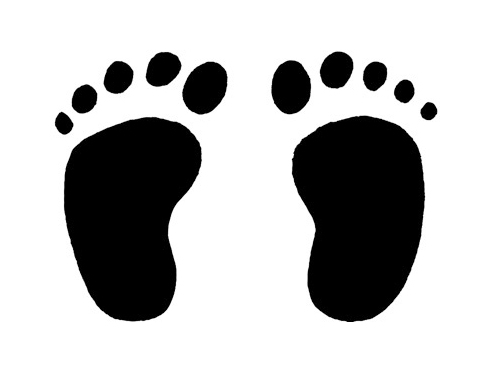 Tematické blokyJednotlivé tematické blokyPrvní krok: Vykročte s námiProstřednictvím tohoto tematického bloku se děti budou postupně adaptovat a přizpůsobovat prostředí Mateřské školy a své třídy. Rozvíjet schopnost komunikovat na základě svých předpokladů. Budou si osvojovat správné chování vůči ostatním lidem a kamarádům. Učit se znát své místo a postavení v rámci kolektivu dětí, vědět kam chodí do školky. Všímat si svého okolí a chovat se bezpečně. Osvojovat si a dále prohlubovat zásady zdravého životního stylu.Vzdělávací nabídkaOčekávané výstupy integrovaného blokuKlíčové kompetence-----------------------------------------------------------------------------------------------------------------Druhý krok: Zvyky, pověry a kouzlaTento tematický blok vede děti na základě jejich individuálních předpokladů a schopností k získávání poznatků o tradicích a zvycích, které jsou typické pro naši vlast, náš kraj a město. Budou poznávat, vnímat a hodnotit kulturní výtvory našich předků, ale také kulturní hodnoty současnosti, naučí se myslet na své nejbližší, rozlišovat co je správné a co ne. Budou si vytvářet elementární základy estetického vkusu.Vzdělávací nabídkaOčekávané výstupy integrovaného blokuKlíčové kompetence-----------------------------------------------------------------------------------------------------------------Třetí krok: Od města k vesniciTematický blok děti blíže seznamuje s místem, ve kterém žijí, učí je poznávat rozdíly mezi městem a vesnicí, poznávat architekturu a kulturní památky. Děti se budou učit pojmenovat části lidského těla a mít elementární povědomí o zdravém životním stylu. Znát členy své rodiny, umět je poznat a pojmenovat. Chápat, že lidé vykonávají nejrůznější práci a povolání a umět si jí vážit. Na základě svých individuálních předpokladů vědět, kde pracují rodiče. Třídit a pojmenovávat materiály, které je obklopují. Mít poznatky o světě techniky. Být dobře připravený na vstup do školy.Vzdělávací nabídkaOčekávané výstupy integrovaného blokuKlíčové kompetence-----------------------------------------------------------------------------------------------------------------Čtvrtý krok: Procházka přírodouProstřednictvím tohoto tematického bloku si děti na základě svých schopností a předpokladů budou osvojovat poznatky související s živou a neživou přírodou. Budou se učit chápat a vnímat život ve všech jeho formách, uvědomovat si, že jsme součástí přírody. Budou se seznamovat s rostlinami a živočichy, učit se je poznávat a pojmenovávat. Osvojovat si praktické dovednosti související s péčí o přírodu. Vnímat člověka jako součást přírody.Vzdělávací nabídkaOčekávané výstupy integrovaného blokuKlíčové kompetence-----------------------------------------------------------------------------------------------------------------Pátý krok: Do velkého světaTento tematický blok má u dětí rozvíjet a obohacovat veškeré  poznatky o světě, který nás obklopuje. Děti se budou učit, že jsme součástí velkého světa, seznamovat se s různými kulturami a národnostmi, poznávat život lidí v různých částech světa. Osvojovat si elementární poznatky o vesmíru a planetách. Budou se postupně připravovat na úspěšný vstup do „velkého světa“.Vzdělávací nabídkaOčekávané výstupy integrovaného blokuKlíčové kompetence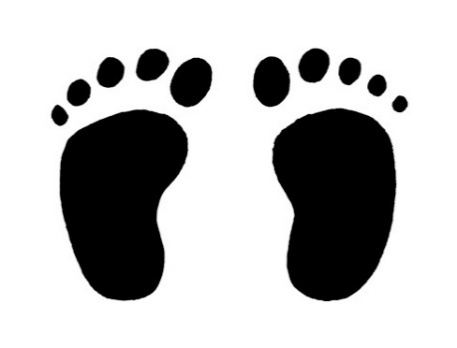 „Nezáleží na tom, jak velké jsou naše kroky, důležité je, že děláme pokroky“Další aktivity, prostřednictvím kterých jsou naplňovány cíle a záměry vzděláváníAktivity v rámci MŠ: Aktivity v rámci Klubu rodičů: U akcí Klubu rodičů jsou využívány finanční prostředky z Klubu rodičů na nákup hraček nebo odměn pro děti.Mateřská škola se pravidelně zapojuje do nejrůznějších projektů a grantů. Finanční prostředky a materiální dary získané z těchto projektů jsou využívány především na aktivity pro rozvoj dětí a celého zařízení.Program prevence sociálně patologických jevů Hlavní cíle:Plán realizace:Využívaná literatura:Program environmentálního vzdělávání dětí v MŠ Hlavní cíle:Plán realizace:Využívaná literatura:EVALUAČNÍ SYSTÉMOblasti evaluace: 1. Pedagogická oblast2. Oblast podmínek vzdělávání  3. Oblast spolupráce s rodiči a dalšími subjektyV rámci sebereflexe hodnotíme:Nástroje hodnocení:Prostředky evaluace a hodnocení dětí1. Pedagogická oblastEvaluace TVPPV:Evaluace ŠVPPV:Hodnocení dětí:Evaluace pedagogické práce učitelky:2. Oblast podmínek MŠ pro kvalitní uskutečňování ŠVPPV3. Oblast spolupráce s rodiči a ostatními subjektyDalší vzdělávání pedagogických pracovníkůŠkola zajišťuje další vzdělávání pedagogických pracovníků prostřednictvím: Spolupráce s ostatními subjektyProvádět s dětmi zraková cvičení dle ordinace oftalmologa Konzultovat s tyflopedy SPC reedukační a kompenzační postupy Dodržovat zásady osvětlení dle ČSN, zamezit oslněníUčit děti správně zacházet s brýlemi a okluzorem, optickými pomůckami Zaměřit se na hlavní reedukační složky aktivit – tělesnou, pracovní, výtvarnouPomůcky pro jednotlivé aktivity vybírat s ohledem na zrakové vady dětí. Volit vhodnou barevnost, tvar, velikost, materiálRozvíjení motoriky – činnosti výtvarné, pracovní, tělesnéRozvíjení sluchového vnímání – činnosti hudební, literární, jazykové a řečové, pobyt venkuRozvíjení čichu a chuti – činnosti související se stolováním, rozvíjení poznáníNácvik orientace v prostoru a samostatného pohybu – činnosti tělesné, pobyt venkuRozvíjení sebeobslužných návyků a dovedností Veškeré pomůcky pro jednotlivé aktivity vybírat, upravovat a vyrábět s ohledem na zrakové postižení Zajistit speciální přípravu na bezproblémový vstup do základní školy pro děti s těžkým zrakovým postiženímDodržovat zásady bezpečnosti těžce zrakově postižených dětíZajistit těžce zrakově postiženým dětem individuální péči, vést výchovně vzdělávací aktivity tak, aby se mohly vzdělávat s ostatními dětmi Seznamovat rodiče s vedením těžce zrakově postiženého dítěte, se speciálními pomůckami a hračkami pro nevidomé Pomoc rodičům těžce zrakově postižených dětí při zajištění informovanosti pomocí odborné literaturyZjemňování barvocituRozlišování tvarůOrientace na plošeZrakově motorická orientaceNácvik zrakové ostrostiNácvik lokalizace tupozrakého oka – okluzor na dobrém okuSpolupráce zraku a ruky – okluze na dobrém okuOrientace na ploše – okluze na dobrém okuNácvik rychlosti postřehu tupozrakého okaRozlišování amplitudy fúzeVyužívání přístroje CAMNácvik prostorového viděníCvičení abdukceCvičení na stereoskopu dle pokynů oftalmologaCvičení na cheiroskopu dle pokynů oftalmologaCvičení na troposkopu – pod supervizí oftalmologa Nácvik v oblasti hrubé motorikyNácvik jemné motoriky a mikromotoriky očí ve statické situaci, v dynamické situacioznačení nebezpečných míst v celém prostoru MŠtřídy, chodba, sociální zařízení, schodiště (reflexní polepy a nátěryvyužívání bezpečných a kontrastních pomůcek (např. jehly s tupým hrotem, dětské nůžky atd.)  práce pod dozorem učitelkyupozorňování děti na jakékoliv nerovnosti a nebezpečí v prostorách MŠ a při pobytu venkuvyhovující osvětlení, dodržování zrakové hygieny dle potřeb a zrakové vadyindividuální přístup k nevidomým a těžce slabozrakým dětempohybové dovednosti pohybové dovednosti nácvik základních sebeobslužných a hygienických návykůnácvik základních sebeobslužných a hygienických návykůchůze po schodech s dopomocí, bez dopomocichůze po schodech s dopomocí, bez dopomociorientace v prostředí MŠ – vodící linie v prostorách školy orientace v prostředí MŠ – vodící linie v prostorách školy orientace a samostatný pohyb v nejbližším okolí MŠ, využití speciálního chodníku orientace a samostatný pohyb v nejbližším okolí MŠ, využití speciálního chodníku v prostorách hřiště MŠ pro nácvik samostatného pohybucvičení správného držení těla, koordinace pohybů, udržení rovnováhy – tělovýchovné chvilky, pohybové hry, pobyt venkurozvoj v oblasti jemné a hrubé motorikyfixace správného držení pomůcek denní potřeby, psacích potřebdrobná a hrubá pleoptikaprocvičování zrakové percepce – dokreslování, vypichování, spojování, tečkování obrázků - ostré kontury, kontrastní barvyorientace na plošerozlišování základních barev a barevných odstínůpopis obrázků a jejich prohlížení – velikost a obsah přizpůsoben typu a stupni zrakové vadypráce se speciálními pomůckami pro reedukaci zraku těžce zrakově postižených – light box, baterka, UV světlo, Lite Scout, televizní lupa, pracovní sklopná deska, Pichtův psací stroj,...lokalizace zvuku v okolí - sluchové hry ve třídě MŠ i v příroděnácvik určování vzdálenosti zdroje zvukunácvik orientace dle zvuku v dopravní situacipoznávání známých osob podle hlasuvyužívání předmětů denní potřeby a hudebních nástrojů pro nácvik sluchového vnímánívyužívání speciálních ozvučených pomůcek a hračekvyužívání speciálních tyflopedických pomůceknácvik orientace v šestibodí využívání tyflografických pomůcekrozlišování velikosti, tvaru, materiálurozlišení jednotlivých částí oděvůpoznávání předmětů denní potřebypoznávání známých osob hmatemstereoskoptroposkopcheiroskoppřístroj CAMhry pro děti předškolního věku na PC, tabletu a IPodpolystyrenové destičky a speciální vypichovátkatelevizní lupa, po dohodě o zapůjčení ze SPCsklopné deskyspeciální program na PCzvýrazňovače a výtvarný materiál se silnou stopouna doporučení SPC (dohoda o výpůjčce) lze využívatlight boxlite scouteUV boxPichtův psací strojtepelná tiskárna fuzérDalší speciální pomůcky:baterkatabulky pro nácvik šestibodíkolíčkové písankyspeciální program na PCsoubor reliéfních pomůcek hmatové pomůcky, hryvkládačky tvarůspeciální zvukové pomůckykreslenkyZajistit komplexní péči ve všech výchovně - vzdělávacích složkáchUplatňovat metody reedukace a kompenzaceVytvářet a využívat speciální pomůcky a pracovní místoPravidelně individuálně pracovat s těmito dětmi Zařazovat alternativní a augmentativní komunikační systémy, strukturované učení, procesuální schémataZajistit logopedickou podporu v MŠ a průběžně provádět logopedická cvičení u těchto dětíProvádět nácvik porušené motorikySpolupracovat s odporníky (speciálními pedagogy a psychology) Informovat rodiče o možnostech výchovy a vzdělávání dětíInformovat rodiče o výchovně – vzdělávacích pokrocích jejich dětíUplatňovat nové poznatky v práci s dětmi a jejich rodičiKonzultovat vzájemně reedukační a kompenzační postupyNabídnout rodičům odbornou literaturu, odborné časopisy, umožnit rodičům účastnit se přednášek, pomáhat rodičům orientovat se ve speciálně pedagogické problematiceAkceptování individuality dítěteVytváření základů klíčových kompetencíVzdělávání všech dětí bez rozdílůAkceptování přirozených vývojových specifikZohledňování specifik v obsahu a metodách předškolního vzděláváníVzdělávat a vychovávat děti se speciálními vzdělávacími potřebami.Připravit děti na další vzdělávání a pro plnohodnotný život.Učit děti v maximálně možné míře využívat zrak a ostatní smysly  k získávání poznatků o světě s využitím nejrůznějších forem učení.Úprava funkčních zrakových vad. Příprava dětí se speciálními vzdělávacími potřebami na vstup do základní školy.Příprava těžce zrakově postižených dětí na úspěšnou integraci do běžných škol a dětí s mentálním, kombinovaným postižením, PAS a jiným znevýhodněním na další vzdělávání dle jejich individuálních předpokladů.Osvojení si hodnot důležitých pro další život a rozvoj komunikačních dovedností dětí se speciálními vzdělávacími potřebami.Rozvoj sebevědomí dítěte se speciálními vzdělávacími potřebami, jeho samostatnosti a získání zdravé sebedůvěry.Celkový rozvoj dětí se speciálními vzdělávacími potřebami a jejich schopnosti učit se v rozsahu osobních předpokladů, klást na tyto děti požadavky přiměřené jejich psychické a sociální vyspělosti a osvojení si kompetencí důležitých pro jejich další rozvoj a učeníRozvoj vizuálně percepčních dovednostíZraková stimulacePráce s optickými pomůckamiProstorová orientace a samostatný pohyb zrakově postiženýchBraillovo písmoŘečová výchovaRozvoj grafomotorických dovednostíZdravotní tělesná výchovaNácvik sociální komunikaceLogopedická péčeRozvíjení sluchového vnímáníProstředky alternativní a augmentativní komunikaceRozvoj zbytkového zrakového a sluchového vnímáníDalší oblasti na základě konkrétních obtíží dětítvořivé a námětové hrypohybové a relaxační činnostididaktické hryprožitkové, situační a kooperativní učenísociální učenímanipulační, výtvarné, hudební a pracovní aktivitysportovní aktivitypoznávací vycházkyškolní slavnosti a zábavydramatické hry a činnostispolečné akce dětí a rodičůkulturní vyžití – návštěvy divadel. a hudeb. představení, účast na dětských pořadechPrvní krok: Vykročte s námiDruhý krok: Zvyky, pověry a kouzlaTřetí krok: Od města k vesniciČtvrtý krok: Procházka přírodouPátý krok: Do velkého světaSebeobslužné činnosti v oblasti osobní hygieny – pouštění vody, mytí rukou, použití ručníku, použití WC, používání toaletního papíru, stolování – používání lžíce, starší děti příboru, úklid místa, kde se stravuji, samostatné oblékání, zapínání oděvů, úklid hraček.Pohybové činnosti – chůze, lezení, běh, orientace v prostoru, chůze v kruhu vázaném, nevázaném, nácvik nástupu do řady, zástupu.Manipulace s předměty – vkládání tvarů, půlené obrázky a jednoduché puzzle puzzle 12 dílů a více, třídění, přiřazování a porovnávání.Artikulační, řečové, sluchové rytmické hry, vokální činnosti, využívání alternativní a augmentativní komunikace, logopedická cvičení a artikulační cvičení, dechová cvičení.Prohlížení knížek, rozlišování a napodobování zvuků z nejbližšího okolí - zvířat, lidí, dopravních prostředků. Popis obrázku. Vyprávění příběhu dle ilustrací.Spontánní a námětové hry a prožitkové učení – na domácnost, na doktora, na dopravu atd.Činnosti podporující pozitivní klima třídy (hry na téma přátelství, párové hry, skupinové hry, hry s pravidly, deskové hry, hlavolamy a rébusy, dramatizace).Činnosti vedoucí ke schopnosti dobré orientace v prostorách MŠ (znát své místo, poznat svoji značku, vědět kam si uložit věci), pochopení pravidel a režimu dne.Seznamování se zaměstnanci MŠ. Učit se je oslovovat. Vědět co dělají.Vycházky do přírody, určování a sběr přírodnin.Sociální a interaktivní hry podporující komunikaci a řešení konfliktů.Hraní rolí, dramatizace hry na rodinu, a hry typu „co by se stalo, kdyby…“Skupinové výtvarné a hudební činnosti, poslech pohádek a návštěva divadelních představení.Společné aktivity v rámci celé MŠ, setkávání, kooperativní činnostiSledování změn v přírodě, praktické činnosti v péči o přírodu, jednoduché práce na zahradě. Úklid hraček a vybavení na zahradě.Zvládat základy sebeobsluhy, přijímat stravu a tekutiny, jíst lžící a příborem, pít z hrníčku a skleničky, udržet svůj prostor v čistotě, obléknout a svléknout oděv, obouvat a zouvat obuv, ukládat oblečení do skříňky, úklid obuviOrientovat se v prostorách MŠ- vědět, kde je koupelna, šatna, jídelna... Orientovat se na školní zahradě.Zvládnout chůzi a běh v nerovném terénu, lezení a základy prostorové orientace.Ovládat jemnou motoriku ruky, manipulace s předměty denní potřeby. Motivovat k co největší samostatnosti a soběstačnosti.Domluvit se slovy i gesty, učit se nová slova a aktivně je používat, ovládat dech a tempo řeči, správně vyslovovat. Pokusit se vést rozhovor s vrstevníky, dospělými.Poznat, pojmenovat, popsat nebo napodobit zvukem většinu toho, čím je dítě obklopeno.Soustředit se na hru a jiné činnosti, udržet pozornost, prostřednictvím hry vyjadřovat svou představivost a fantazii.Prožívat radost ze společné hry a vzájemného sdílení dětí.Chápat pravidla a přijímat povinnosti. Přijmout pochvalu, popř. pokárání.Být schopen odloučení od rodiče.Projevovat city, ovládat nežádoucí chování.Vyjadřovat svá přání a potřeby, respektovat druhé osoby, být schopen řešit konflikty.Být obezřetný při setkání s cizími lidmi.Chovat se zdvořile, citlivě, respektovat pravidla chování a komunikovat mezi sebou i dospělými.Zvládat běžné každodenní činnosti a jednoduché praktické úkony (oblékání, svlékání, hygiena, WC, péče o hračky atd).navázat kamarádství s ostatními dětmi a dospělýmiPoznat a na základě svých schopností ovládat piktogramy, různá označení, systém výměnného komunikačního systému, brailovo písmo.Kompetence k učení:soustředěně pozoruje, zkoumá, objevuje, všímá si souvislostí, experimentuje a užívá při tom jednoduchých pojmů, znaků a symbolůučí se spontánně, ale i vědomě, vyvine úsilí, soustředí se na činnost a záměrně si zapamatuje, při zadané práci dokončí, co započalo; dovede postupovat podle instrukcí a pokynů, je schopno dobrat se k výsledkům, odhaduje své síly, učí se hodnotit svoje osobní pokroky i oceňovat výkony druhých.Kompetence k řešení problémů:všímá si dění i problémů v bezprostředním okolí, přirozenou motivací je pro něj pozitivní odezva a aktivní zájemobjevuje a řeší problémy na základě bezprostřední zkušenosti, postupuje cestu pokusu a omylu, zkouší a experimentuje, využívá svých zkušeností, rozvíjí fantazii a představivost.Komunikativní kompetence:domlouvá se gesty i slovy, rozlišuje některé symboly, rozumí jejich významu a funkciv běžných situacích komunikuje bez zábran a ostychu s dětmi i s dospělými; chápe, že být komunikativní, vstřícné, iniciativní a aktivní je výhodouprůběžně rozšiřuje svou slovní zásobu a aktivně ji používá k dokonalejší komunikaci s okolímSociální a personální kompetence:spolupodílí se na společných rozhodnutích; přijímá vyjasněné a zdůvodněné povinnosti; dodržuje dohodnutá a pochopená pravidla a přizpůsobí se jim.dětským způsobem projevuje citlivost a ohleduplnost k druhým, pomoc slabším, rozpozná nevhodné chování, vnímá nespravedlnost, ubližování, agresivitu a lhostejnostnapodobuje modely prosociálního chování a mezilidských vztahů, které nachází ve svém okolísamostatně rozhoduje o svých činnostech, umí si vytvořit svůj názor a vyjádřit jejČinnostní a občanské kompetence:svoje činnosti a hry se učí plánovat, organizovat, řídit a vyhodnocovatchápe, že se může o tom, co dělá rozhodovat svobodně, ale že za svá rozhodnutí také odpovídázajímá se o druhé i o to, co se kolem děje, je otevřené aktuálnímu děníspoluvytváří pravidla společného soužití mezi vrstevníky, rozumí jejich smyslu a chápe potřebu je zachovávatdbá na osobní zdraví a bezpečí svoje i druhých, chová se odpovědně s ohledem na zdravé a bezpečné okolní prostředíHudebně pohybové hry a činnosti – básně, písně a pohybové hry s předvánoční a vánoční tématikou, zpěv, cvičení s pohybem, seznámení s Orffovými hudebními nástroji.Grafické činnosti zaměřené na svátky a oslavy v MŠ.Seznamování s netradičním materiálem, netradiční výtvarnou technikou.Rytmické hry, hry se slovy, vokální činnosti.Poslech příběhů a pohádek práce s obrázkovým materiálem. Seznámení s příběhem Vánoc - Živý Betlém.Dramatické hříčky se slavnostní tematikou (čert, Mikuláš, Vánoce,…)Smyslové hry zaměřené na: velikost, barvu, tvar, materiál, chuť, vůni, zvuk, kimovy hry.Hry na rozvoj zrakové a sluchové paměti, diferenciace, cvičení postřehu a vnímání, koncentrace pozornosti, vnímání detailů, rozlišností.Činnosti související s časovými pojmy a režimem dne. Vnímaní časové posloupnosti, rozšiřování slovní zásoby - dopoledne, odpoledne...Činnosti umožňující dětem zažít úspěch (slovesné, pohybové, hudební a dramatické aktivity), zvýšení sebevědomí.Hry a aktivity umožňující samostatné vystupování a vyjadřování (besídky, vystoupení pro rodiče).Logopedické hříčky a cvičení, mimické činnosti vyjadřující nálady, dechová cvičení, relaxace.Společné setkávání s rodiči na oslavách (tvoření s rodiči, pečení perníků).Společné aktivity v MŠ i mimo ni (besídky, oslavy, divadelní představení).Příprava a realizace společné zábavy a oslavy, zvyky, tradice.Vycházky a výlety do okolí MŠ, sledování výzdob, účast na kulturních akcích mimo MŠ. Výroba dárků a přáníček, výzdoba třídy, MŠ.Pozorování změny v přírodě, počasí (mlha, jinovatka...). Zařazování pokusů - změnu skupenství vody- tvorby ledu.Napodobit jednoduchý pohyb, přizpůsobit se rytmu a provádět pohyby nápodobou, sladit pohyb se zpěvem, používat jednoduché hudební nástroje.Rozlišovat jednotlivé zvuky a tóny, zapojovat co nejvíce smyslů, rozvoj kompenzačních smyslů.Zvládnout jednoduchou dramatickou roli, zlepšovat přednesSledovat příběh nebo pohádku, snažit se děj převyprávět, znát hlavní postavu příběhu.Umět rytmizovat jednoduché básně a písně, vytleskat jednotlivé slabiky, určit jejich počet.Využívat smysly, všímat si, co je v okolí nového, co se změnilo, co chybí, aktivně koncentrovat pozornost. Na postřehy umět upozornit, popsat je, povyprávět o nich.Poznávat vlastnosti předmětů a vzájemných souvislostí mezi nimi.Zvládat jednoduché pokyny a instrukce. Dokončit přiměřeně obtížný úkol.Chápat elementární prostorové a časové pojmy. Chápat pojmy jako nahoře, dole, vlevo, vpravo, nad pod, mezi, vedle.....Prostřednictvím výtvarných, hudebních a dramatických činností vyjadřovat svou představivost a fantazii.Ovládat svoje city v nezvyklých situacích. Umět si říct o podporu, pomoc.Nebát se vystoupit před ostatními kamarády či rodiči.Uvědomovat si kouzlo oslav a citově je prožívat.Být schopen navázat kontakt s jinými dětmi či dospělým.Nebát se zapojit do skupinových aktivit v rámci třídy, aktivně se zapojit do společných aktivit, pomoci s organizací činností, chystáním pomůcek.Být členem kolektivu třídy MŠ, zařadit se mezi své vrstevníky.Být schopen vnímat literární, dramatické, hudební představení a prožívat je. Slovně prožitek ohodnotit.Být schopen všímat si změn a dění v okolí.Kompetence k učení:má elementární poznatky o světě lidí a kultury, orientuje se v řádu a dění v prostředí ve kterém žijeaktivně si všímá, co se kolem něho dějeKompetence k řešení problémů:řeší problémy, na které stačí, známé a opakující situace se snaží řešit samostatně, náročnější s oporou a pomocí dospěléhoproblémy řeší na základě bezprostřední zkušenostiKomunikativní kompetence:průběžně rozšiřuje svou slovní zásobu a aktivně ji používá k dokonalejší komunikaci s okolímdokáže se vyjadřovat a sdělovat své prožitky, pocity a nálady různými prostředky – řečovými, výtvarnými, hudebními, dramatickými…Sociální a personální kompetence:v běžných situacích uplatňuje základní společenské návyky a pravidla společenského stykuchápe, že nespravedlnost, ubližování, ponižování, agresivita a násilí se nevyplácí, konflikty je lépe řešit dohodouČinnostní a občanské kompetence:dokáže rozpoznat a využívat vlastní silné stránky, poznávat svoje slabé stránkychápe, že zájem o to, co se kolem děje, činorodost, pracovitost, podnikavost jsou přínosem a naopak lhostejnost, nevšímavost, pohodlnost a nízká aktivita mají svoje nepříznivé důsledkyKonstruktivní stavebnice, motorické hry, rozvíjející manipulační činnosti, činnosti s jednoduchým náčiním, pomůckami a materiálem. Práce s papírem (mačkání, trhání, stříhání, lepení...).Námětové hry na lékaře, na rodinu, na povolání, na dopravu – skupinové a párové aktivity. Hry a činnosti podporující spolupráci mezi dětmi – párové a skupinové aktivity.Vycházky do přírody, sledování budov a objektů v okolí MŠ, rozdíl město x vesnice.Návštěva centra města, použití MHD.Pohybové hry a sportovní aktivity venku. Návštěva sportovního centra Maty Zlín.Exkurze do nejrůznějších provozů (hasiči, nemocnice, manuální profese, policie).Ochutnávání zdravých potravin, rozvoj všech smyslů, zařazení mazacího svačinkového dopoledne.Příběhy a dramatické hříčky týkající se zdravého životního stylu.Prohlížení encyklopedií, knih a časopisů.Využívání relaxačních a manipulačních pomůcek (relaxační kruh pro rozvoj motoriky, kruh pro rozvoj motoriky, motoricko-haptické domečky), nácvik zavazování obuvi, opičí dráha.Využití didaktických her – lego duplo, lego City, magnetická mozaika.Používání tabletu, PC, obrazového materiálu, demonstrační obrázky a magnetická tabule.Poznávání a třídění geometrických tvarů, jejich pojmenování, vkládačky tvarů.Dramatické a mimické hry vyjadřující lidskou náladu – obličeje.Výtvarné projekty na téma rodina, povolání, zdravý životní styl, město a vesnice.Pohybové hry s dopravní tematikou, praktické ukázky toho, co nás ohrožuje.Vysvětlení základních pravidel silničního provozu. Ukázky dopravních značek a jejich popis. Nácvik reakci na signál.Práce s obrazovým materiálem – elementární poznatky o naší republice.Didaktické hry a činnosti podporující školní zralost. Rozvoj čtenářských dovedností, matematických představ...Pozorování budov, jejich architektury, poslech ruchu ulice, pozorování pracovního procesu dospělých - jejich profese.Tematické hry seznamující s různými druhy řemesel, zaměstnání a povolání.Umět zacházet s drobnými pomůckami, náčiním a materiálem.Dokázat poznat a pojmenovat části lidského těla, znát jejich funkci.Vědět, co je pro nás zdravé a co ne a vědět, jak se vyhnout nebezpečí, se kterými se můžeme setkat.Znát pojem lékař, hasič, policista. Znát co obnáší jejich povolání.Dodržovat správné hygienické návyky a vědět, jak předcházet nemocem. Správně používat kapesník.Umět listovat v knize, dodržovat zrakovou hygienu ( osvit, použití sklopné desky, čas po který děti pracují na blízko...), udržet pozornost při četbě, poslechu, divadle. Znát pravidla slušného chování při návštěvách veřejných prostor a kulturních představení.Porovnávat, třídit předměty podle určitého pravidla, poznat, přiřadit, pojmenovat základní geometrické tvary. Rozlišit jejich velikost.Mít povědomí o číslech a číselné řadě 1-6. Rozpoznat některé číslice.Být schopno dokončit činnost, vyvinout volní úsilí.Dodržovat pravidla chování k dětem navzájem, k pracovníkům MŠ, k rodičům (rozloučit se, poprosit, poděkovat, požádat o pomoc).Být schopno dělit se o hračky, pomůcky, spolupracovat, umět nabídnout pomoc.Chápat rozdíl mezi městem x vesnicí.Pečovat o hračky, pomůcky, věci denní potřeby.Správně používat kreslící materiál, správně držet psací náčiní, modelovat, tvořit z papíru a jiných materiálů.Orientovat se v technickém prostředí, chápat širší společenské a kulturní prostředí.Dodržovat pořádek ve svých věcech i ve svém okolí. Respektovat pravidlo: Předchozí hračku si uklidím, teprve pak si půjčuji další.Mít přiměřené vědomosti a ovládat dovednosti související se vstupem do školy.Porozumět neverbálnímu chování, vyjadřování citů a nálad druhýchKompetence k učení:má elementární poznatky o světě lidí a techniky, orientuje se v řádu a dění v prostředí, ve kterém žijechce porozumět věcem, jevům a dějům, které kolem sebe vidípokud se mu dostává uznání a ocenění, učí se s chutíodhaduje své síly, učí se hodnotit svoje osobní pokroky i oceňovat výkony druhýchKompetence k řešení problémů:postupuje cestou pokusu, omylu, zkouší, experimentuje, využívá při tom dosavadní zkušenosti, fantazii a představivostpři řešení myšlenkových i praktických problémů užívá logických, matematických i empirických postupůzpřesňuje početní představy, užívá číselných a matematických pojmů, vnímá elementární matematické souvislostiKomunikativní kompetence:na základě svých předpokladů ovládá řeč, hovoří ve vhodně formulovaných větách, samostatně vyjadřuje své myšlenky, sdělení, otázky i odpovědi, rozumí slyšenému, slovně reaguje a vede smysluplný dialogovládá dovednosti předcházející čtení a psaníSociální a personální kompetence:uvědomuje si, že za sebe a své jednání odpovídá a nese důsledkyve skupině se dokáže prosadit, ale i podřídit, při společných činnostech se domlouvá a spolupracujeČinnostní a občanské kompetence:odhaduje rizika svých nápadů, jde za svým záměrem, ale také dokáže měnit cesty a přizpůsobovat se daným okolnostemmá smysl pro povinnost ve hře, práci i učení, k úkolům a povinnostem přistupuje odpovědně, váží si práce i úsilí druhýchPozorování a poznávání přírody kolem nás. Jednoduché pracovní úkony související s péčí o přírodu.Prohlížení knih s tématem přírody, tematicky vyprávět o přírodních jevech a dějích dle literární předlohy.Seznamování a pozorování nejznámějších zvířat, která žijí na dvoře, v lese, na louce, u rybníka, (v moři), v ZOO. Poznávání zvířat dle jednotlivých dělení, základní poznatky o živočiších a jejich životě. Pojmenování zvířat, párů a jejich mláďat.Sledování a seznamování s nejběžnějšími rostlinami a stromy. Dle věkových kategorií pojmenování základních druhů rostlin a stromů. Poznávání těchto rostlin v přírodě a všímat si období květenství a plodin.Seznamování s ekosystémy – les, louka, rybník, sledování stavu přírody. Řazení živočichů dle jednotlivých míst života do ekosystému.Práce s obrazovým materiálem – demonstrační obrázky, půlené obrázky, puzzle, posloupnosti, roční období, kalendář přírody, atlasy, encyklopedie, PC média.Hry a činnosti zaměřené na řešení praktických problémů v péči o přírodu a hledání řešení a různých možností.Praktické úkony procvičující orientaci v prostoru a na ploše. Využívání technologií a pomůcek, se kterými se dítě v průběhu života setkává.Ekologické aktivity zaměřené na ochranu přírody – vycházky, výlety do okolí, péče o čistotu okolí, třídění odpadů, povědomí o vhodném nakládání s odpady, ekohry.Činnosti související s péčí o zvířata, povědomí o bezpečném chování při kontaktu se zvířaty (sledování zvířat v přírodě, krmení ptáčků v zimě, sběr plodů do krmelce,…).Dramatické, hudební a výtvarné činnosti související s přírodou.Aktivity podporující vztahy mezi živými bytostmi. Aktivní setkávání se s živočichy v rámci výuky.Sledování rozmanitostí a změn v přírodě (přírodní jevy, krajina, podnebí, počasí).Tematické hry a hudebně pohybové hry seznamující s pracovními činnostmi a pracovními předměty.Sledování rozmanitostí a změn v přírodě (přírodní jevy, krajina, podnebí, počasí).Umět zacházet s drobnými nástroji a pomůckami při práci na zahradě.Používat aktivně nová slova, popsat obrázek, vyprávět podle předlohy.Znát dny, měsíce, roční období. Umět sledovat očima zleva doprava. Grafická orientace na ploše, správná směrovost.Být schopno navrhovat řešení problému související s péčí o přírodu. Orientace v posloupnosti úkolů.Odlišit změny v počasí. Přiřadit dle charakteristik roční období. Sledovat změny v přírodě, rostlinách či živočichů a určit pro toto typické období.Chápat prostorové pojmy (vpravo/vlevo, nahoře/dole, nad/pod, uvnitř/venku, vedle/mezi, první/poslední…).Částečně se orientovat v čase. Dle věku orientace v části dne a jeho názvech.Projevovat se citlivě ve vztahu ke zvířatům a přírodě.Umět zarecitovat, zazpívat, pohybově nebo výtvarně vyjádřit prožitky související s přírodou.Zacházet bezpečně s pracovními pomůckami a pečovat o ně.Umět se vyjadřovat prostřednictvím hudebně pohybových her a činností, používat jednoduché hudební nástroje. Napodobování rytmu, tempa, hlasitosti.Porozumět tomu, že změny v přírodě jsou opakující se a přirozené.Všímat si nepořádku a upozorňovat na něj. Pomoct s úklidem a péče o přírodu.Zapojit se do péče o okolní blízké přírodní prostředí.Poznat a pojmenovat nejznámější zvířata, rostliny a stromy, jejich mláďata, plodiny.Umět vhodným způsobem nakládat s odpadem.Poznat a pojmenovat les, louku, rybník a přiřadit kategorie živočichů, které do ekosystému patří.Chovat se citlivě ke všem živým bytostemPečovat o okolí, dodržovat dohodnutá pravidlaKompetence k učení:má elementární poznatky o světě lidí a přírody, orientuje se v řádu a dění v prostředí, ve kterém žijechce porozumět věcem, jevům a dějům, které kolem sebe vidíKompetence k řešení problémů:hledá různé možnosti a varianty řešení, má vlastní, originální nápadyrozlišuje řešení, která jsou funkční a řešení, která funkční nejsou, dokáže mezi nimi volitKomunikativní kompetence:průběžně rozšiřuje svou slovní zásobu a aktivně ji používá a aktivně ji používá k dokonalejší komunikaci s okolímdovede využít informativní a komunikativní prostředky, se kterými se běžně setkáváSociální a personální kompetence:napodobuje modely prosociálního chování a mezilidských vztahů, které nachází ve svém okolídětským způsobem projevuje citlivost a ohleduplnost k druhým – živým bytostemČinnostní a občanské kompetence:ví, že není jedno, v jakém prostředí žije, uvědomuje si, že svým chováním se na něm podílí a že je může ovlivnitchová se odpovědně s ohledem na zdravé a bezpečné okolní prostředíPráce s encyklopediemi, atlasem a knihami, prohlížení obrázků zaměřená na poznávání jednotlivých kontinentů a částí světa.Pohybové činnosti směřující ke zdokonalování jemné i hrubé motoriky, míčové a sezónní hry, hry v přírodě, průlezky, lavička, turistika.Smyslové a psychomotorické hryVýtvarné a pracovní činnosti s různými materiály a technikami. Nácvik koordinace oko ruka. Manipulace s různými pracovními pomůckami a jejich pojmenování.Pracovní listy – grafické, grafomotorické, početní a logické.Logické hříčky, hádanky, tajenky, rébusy.Básničky a dramatické hříčky s tematikou svět kolem nás.Aktivity k uvědomění si, že každý jsme jiný, lišíme se místem narození, jazykem, podobou, pohlavím a vlastnostmi. Úkoly směřující k rozpoznávání jednotlivých národností, kontinentů na kterých lidé žijí, jakými jazyky se dorozumívají a co je pro ně charakteristické.Činnosti vedoucí k ohleduplnosti k odlišnostem mezi lidmi, uvědomění si vztahů mezi lidmi (kamarádství, přátelství, vztahy mezi pohlavími…)Četba příběhů, vyprávění, poslech a práce s obrázky s etickým obsahem. Praktické ukázky z okolí a tematické hry uvádějící do světa lidí a různých kultur.Účast na kulturních akcích – divadlo, výstavy, sportovní aktivity.Poslech a vyprávění příběhů o planetách a vesmíru, rozvíjení fantazie a představování si vzdálených světů.Hudebně pohybové a rytmické hry a činnostiSebeobslužné činnosti ve školní jídelně - úklid nádobí, správné stolováníUmět používat sportovní náčiní a nářadí a zvládat základní lokomoční aktivity.Umět používat tužku, správné držení, poznávat základní barvy, pracovat s modelovací hmotou.Poznat některá písmena, číslice, popř. slova. Umět vytleskávat slabiky, sluchově poznávat začáteční a konečné slabiky, přiřazovat stejné písmena, třídit dle podobnosti.Poznat své napsané jméno. Předškoláci se snaží napodobit, napsat své jméno.	Naučit se krátký text, zapamatovat si ho a později vybavit a převyprávět. Sledovat linii příběhu, formulovat otázku a vést rozhovor na dané téma.Uvědomit si odlišnosti jednotlivých lidí, vědět, že v různých koutech světa, jsou lidé s různou barvou pleti, odlišným chování a životním stylem.Chápat, že všichni lidé mají stejnou hodnotu a že každý jsme jiný.Umět se bránit ubližování a projevům násilí ze strany jiných lidí. Umět reagovat na nečekanou situaci a vyhledat pomoc.Přizpůsobit se společnému programu v rámci mateřské školy, tolerovat změny a umět se jim adekvátně přizpůsobit.Mít elementární povědomí o existenci různých národů a kultur.Mít elementární povědomí o planetě Zemi, základních principech fungování a propojenosti Zemi a vesmíru.Být zvídavý a dobře připraven na vstup do školyPracovat s dostupnými informacemi - knihy, časopisyPohybovat se v rytmu, používat rytmické nástrojeKompetence k učení:má elementární poznatky o světě lidí, kteří nás obklopujípoznává, že se může mnohému naučit, raduje se z toho, co samo dokázalo a zvládloje schopno, dobrat se výsledkůmKompetence k řešení problémů:nebojí se chybovat, pokud nachází pozitivní ocenění nejen za úspěch, ale také za snahuproblémy řeší na základě své zkušenostiKomunikativní kompetence:průběžně rozšiřuje svou slovní zásobu a aktivně ji používá a aktivně ji používá k dokonalejší komunikaci s okolímví, že lidé se dorozumívají i jinými jazyky a že je možno se jim učit, na základě individuálních možností má vytvořeny předpoklady k učení se cizímu jazykudovede využít informativní a komunikativní prostředky, se kterými se běžně setkáváSociální a personální kompetence:je schopné respektovat druhé, vyjednávat, přijímat a uzavírat kompromisypři setkání s neznámými lidmi či v neznámých situacích se chová obezřetně, nevhodné chování i komunikaci, která je mu nepříjemná, umí odmítnoutje schopno chápat, že lidé se různí a umí být tolerantní k jejich odlišnostem a jedinečnostemČinnostní a občanské kompetence:má základní dětskou představu o tom, co je v souladu se základními lidskými hodnotami a normami, co je s nimi v rozporu a snaží se podle toho chovatuvědomuje si svá práva a práva druhých, učí se je hájit a respektovat, chápe, že všichni lidé mají stejnou hodnotuMetoda dobrého startu – určeno pro děti před vstupem do ZŠZajištění logopedické podpory v prostorách MŠ Realizace a zapojení se do mezinárodní výtvarné soutěže Radost tvořit Účast na výtvarných soutěžích Účast na společných akcích celého zařízení (canisterapie, muzikoterapie aj.)Podzimní adaptační aktivity (drakiáda, výlety, lampion. průvod) – společně s rodičiMikulášská nadílka Zdobení perníčků – s rodičiPosezení u vánočního stromečkuRodinná soutěž na zadané téma – s rodičiTvořivá odpoledne – s rodičiOslava dne matek – s rodičiExkurze dle nabídky ze strany rodičů – s rodičiTáborák – s rodičiVýlety do okolíŠkolka pro rodiče (návštěva MŠ a seznámení se s činností zařízení po předchozí domluvě) – s rodičisystematicky rozvíjet dovednosti, které vedou k osvojení zdravého životního stylu, zdravotní prevence, pochopení hodnoty zdravíseznamovat se s nebezpečnými jevy, které ohrožují naše zdraví – působit preventivněpoznávat sebe sama jako bytosti, které jsou schopny rozvíjet svou sebedůvěru a samostatnost, sebeúctu, komunikaci a spoluprácipochopit smysl prevence, problémů spojených s nemocí či jiným poškoz. zdravírozvíjet touhu dětí účastnit se pohybových aktivit podporovat schopnost přizpůsobit se životu v sociální skupině, rozvíjet schopnost kriticky myslet a samostatně se rozhodovatpoznávat různé etnické skupiny a rozvíjet schopnost tolerance vůči lidemzařazovat učení prožitkemPro rodiče připravovat „zdravé okénko“ – typy a rady rodičům týkající se zdravé výživy - průběžněRealizace aktivit MŠ týkající se zdraví a bezpečnosti dětí - průběžně – dle možnostíNávštěva Baťovy nemocnice nebo Střední zdravotní školy ve Zlíně - průběžně – dle možnostíVšímat si negativních jevů v okolí MŠ při vycházkách – vliv alkoholu, návykových látek, vést rozhovor s dětmi, rozbor negativních důsledků těchto vlivů na zdraví člověka, případná dramatizace tématu - průběžněProstřednictvím četby příběhů a vlastních zkušeností dětí hodnotit, co je správné a co ne – didaktická hra „Co by se stalo, kdyby…“ - průběžněProstřednictvím relaxačních chvilek a relaxačních pohádek zažívat pocity uvolnění, odpočinku a kontroly nad svým chováním  - průběžněPravidelné TV chvilky v rámci MŠ, zařazování pohybových aktivit, vycházky a další sportovní aktivity - každodenněZařazování námětových her a modelových situací týkající se problematiky sociálně patologických jevů do výchovně-vzdělávacích činností - každodenněProstřednictvím tematického bloku „Do velkého světa“ seznamovat děti s jiným sociokulturním prostředím - průběžněVeškeré aktivity vést tak, aby poznatky dětí byly získávány prostřednictvím prožitku a na základě vlastní zkušenosti. Zařazovat exkurze, modelové situace, dramatizace, vycházet ze zážitku dítěte - průběžněPoslech písní a příběhů s etickými texty – Pavel Novák – Jak se máme chovat,  M. Adamovská – Děti a slušné chování - průběžněPravidelně zařazovat výtvarné, pracovní, hudební a dramatické činnosti související s problematikou sociálně patologických jevů - průběžněPráva jsou pro všechny (Nadace Naše dítě, 2003)Poznej svá práva, svobody a povinnosti (Nadace Naše dítě, 2003)Dětská práva – vím, co smím? (Nadace Naše dítě, 2002)M. Havlíková – Zdravá MŠB. Badegeuber – Příběhy pomáhají s problémyM. Guilland – Relaxace v MŠM. Adamovská – Děti a slušné chování, Děti a hry – O tom, co se stalo a stát se nemuselo, Děti a zdravíP. Novák – Audiokazeta – Jak se máme chovatUdržovat pořádek v nejbližším okolí MŠ a na školní zahradě.Dle možností třídit k recyklaci jednotlivé druhy materiálů v rámci MŠ.Umožňovat dětem blízké setkání se zvířaty – domácími i cizokrajnými.Vést děti k péči o zvířata a ptáky v zimě.Neplýtvat potravinami a vodou, převážně pitnou.Poznávat nejznámější stromy a rostliny v lese a okolní přírodě.Zařazovat ekologické aktivity v rámci MŠ a ve spolupráci s dalšími subjekty:DDM Astra Zlín, Městský úřad Zlín, Útulek pro zvířata v nouzi VršavaPlánovat a zařazovat nové aktivity, hledat možnosti další spolupráce.Průběž. osvěta a kontrola pořádku prováděná dětmi v okolí MŠ a na škol. zahradě.         Průběž. osvěta a kontrola pořádku prováděná dětmi v okolí MŠ a na škol. zahradě.         Průběž. osvěta a kontrola pořádku prováděná dětmi v okolí MŠ a na škol. zahradě.         Seznámení dětí s využíváním speciálních kontejnerů před budovou MŠ na třídění odpadu a jejich pravidelné využívání - průběžně                                                                                                            Seznámení dětí s využíváním speciálních kontejnerů před budovou MŠ na třídění odpadu a jejich pravidelné využívání - průběžně                                                                                                            Seznámení dětí s využíváním speciálních kontejnerů před budovou MŠ na třídění odpadu a jejich pravidelné využívání - průběžně                                                                                                            Zapojení se do ekologických aktivit – sběr použitých baterií, sběr plastových uzávěrů, přípradně sběr papíru – průběžněZapojení se do ekologických aktivit – sběr použitých baterií, sběr plastových uzávěrů, přípradně sběr papíru – průběžněZapojení se do ekologických aktivit – sběr použitých baterií, sběr plastových uzávěrů, přípradně sběr papíru – průběžněVýlet do ZOO Lešná, exkurze na statek s domácími zvířaty do Jaroslavic, projížďky na koních – dle možnostíVýlet do ZOO Lešná, exkurze na statek s domácími zvířaty do Jaroslavic, projížďky na koních – dle možnostíVýlet do ZOO Lešná, exkurze na statek s domácími zvířaty do Jaroslavic, projížďky na koních – dle možnostíSběr žaludů v nedalekém lese, zavěšení krmítka pro ptáky v blízkosti MŠ, sledování  a krmení ptáků v zimním období - podzim – zimaSběr žaludů v nedalekém lese, zavěšení krmítka pro ptáky v blízkosti MŠ, sledování  a krmení ptáků v zimním období - podzim – zimaSběr žaludů v nedalekém lese, zavěšení krmítka pro ptáky v blízkosti MŠ, sledování  a krmení ptáků v zimním období - podzim – zimaKaždodenní sledování dětí u stolování – dbát na to, aby děti dojídaly a braly si pouze porci, kterou sní. Sledovat a dodrž. pitný režim, neplýtvat vodou při každodenní hygieně. Při vycházkách informovat děti o možnostech čistění vodních ploch.Každodenní sledování dětí u stolování – dbát na to, aby děti dojídaly a braly si pouze porci, kterou sní. Sledovat a dodrž. pitný režim, neplýtvat vodou při každodenní hygieně. Při vycházkách informovat děti o možnostech čistění vodních ploch.Každodenní sledování dětí u stolování – dbát na to, aby děti dojídaly a braly si pouze porci, kterou sní. Sledovat a dodrž. pitný režim, neplýtvat vodou při každodenní hygieně. Při vycházkách informovat děti o možnostech čistění vodních ploch.Pravidelné vycházky do okolí MŠ i vzdálenějších míst – Stezka zdraví, les na Letné, vycházka na Lesní hřbitov, vycházky směr Kudlov, k Malenovickému hradu, Prštenský rybník, k řece Dřevnici – sledování rostlin, stromů a zvířat v okolí MŠ.Pravidelné vycházky do okolí MŠ i vzdálenějších míst – Stezka zdraví, les na Letné, vycházka na Lesní hřbitov, vycházky směr Kudlov, k Malenovickému hradu, Prštenský rybník, k řece Dřevnici – sledování rostlin, stromů a zvířat v okolí MŠ.Průběžná spolupráce s oddělením ekologické výchovy DDM Astra Zlín – pravidelná účast na ekologické akcích návštěva mini ZOOZapojovat se do ekologických akcí a aktivit pořádaných Městským úřadem Zlín – návštěva Ekojarmarku a akcí - dle nabídkyVýtvarné a pracovní aktivity s ekologickou tématikou, prolínat problematiku environmentální výchovy do každodenních aktivit dětí – ekologické chvilky, příběhy s ekologickou tématikou, písně a básně o přírodě a péči o nich, úklid třídy.Josef Hederer – Životní prostředí a výchovaJosef Hederer – Životní prostředí a výchovaJosef Hederer – Životní prostředí a výchovaJ. Holeček, J.Tomeček - Zelené tichoJ. Holeček, J.Tomeček - Zelené tichoJ. Holeček, J.Tomeček - Zelené tichoM.Adamovská – Děti a ekologieM.Adamovská – Děti a ekologieM.Adamovská – Děti a ekologieM.Adamovská – Děti a zdravíM.Adamovská – Děti a zdravíM.Adamovská – Děti a zdravíJeřábková, Lazarová, Ruml – Od jara do zimyJeřábková, Lazarová, Ruml – Od jara do zimyJeřábková, Lazarová, Ruml – Od jara do zimyMateriály v knihovně MŠ – Velká knižka malých kamarádů přírody, Obrázky přírody, Léčivé rostliny, Atlas obratlovců, Kurikulum pro MŠ – jaro, léto, podzim, zima,Materiály v knihovně MŠ – Velká knižka malých kamarádů přírody, Obrázky přírody, Léčivé rostliny, Atlas obratlovců, Kurikulum pro MŠ – jaro, léto, podzim, zima,Materiály v knihovně MŠ – Velká knižka malých kamarádů přírody, Obrázky přírody, Léčivé rostliny, Atlas obratlovců, Kurikulum pro MŠ – jaro, léto, podzim, zima,Jaro v MŠ, Léto a podzim v MŠ, zima v MŠČlánky, příspěvky a výtvarné a pracovní náměty v časopise InformatoriumHodnocení ŠVPPV – jeho funkčnost a soulad s RVPPVHodnocení výchovně vzdělávacího procesu a jednotlivých TVPPVHodnocení tematických bloků Hodnocení dětí a jejich individuálních pokrokůHodnocení a sebehodnocení pedagogických pracovníkůHodnocení výsledků vzděláváníHodnocení podmínek vzděláváníHodnocení spolupráce MŠ s rodinouHodnocení spolupráce s dalšími subjektyHodnocení práce Klubu rodičůCo se děti naučily – hodnocení dětíCo nového se dozvěděly – hodnocení výsledkůJak se mi podařilo toho dosáhnout – hodnocení procesů, autoevaluacepozorování – dětí, výchovných jevů, podmínekrozhovory, diskuze, rozbory – prostřednictvím komunikacekontrola pedagogických a provozních pracovníků – průběžné hodnocení vedoucí učitelkou a ředitelkouhospitace, monitoring a následné rozboryhodnocení zaměstnanců a jejich portfoliaanalýza třídní a školní dokumentace a jejich komplexnostanalýza produktů – dětské práce, portfolia, video záznamydokumentace o dětech s respektem ochrany osobních údajůporovnávání výsledků s plánovanými cílianalýza vlastní pedagogické a řídící prácedotazníky – pro rodiče, zaměstnanceankety – písemné, ústníprostřednictvím týdenního hodnocení písemnějednou týdněvšechny učitelkyevaluace jednotlivých tematických částí a jejich přínos pro dětipísemněprůběžně, po jejich ukončeníučitelky na jednotlivých třídáchsledování a vyhodnocování funkčnosti TVPPV vzhledem ke ŠVPPVústněprůběžně, na pedagogické raděvšechny učitelky, ředitelka školyevaluace tematických celkůústně/písemně/průběžně, 1 x ročněvšechny učitelkysledování a vyhodnocování funkčnosti ŠVPPV ústněprůběžně, na pedagogické radě       všechny učitelky a ředitelka školyzávěrečná evaluace vzdělávacího procesu, porovnávání průběhu a výsledku vzdělávání se vzdělávacími cíli ve ŠVPPV a jejich porovnávání s cíli RVPPVústně /písemně/1x ročně, na pedagogické raděvšechny učitelky a ředitelka školyhodnocení dětí učitelkouústně /písemně nebo prostřednictvím metody individualizace/Průběžně učitelky na jednotlivých třídáchhodnotící kruhústněprůběžněučitelky společně s dětmiindividuální pedagogická a speciálně pedagogická diagnostikaústně /písemně/průběžněučitelky, ředitelkasledování individuálních pokroků u dětí s plánem osobního rozvojepísemně, na základě dokumentuprůběžněučitelkyposouzení výsledků v oblasti reedukace a kompenzaceústněna závěr školního rokuučitelky, vedení školy, oftalmolog, oftalmopedprostřednictvím sebehodnoceníindividuálněprůběžnějednotlivé učitelkyhodnocení učitelky hospitujícím pedagogemústně nebo písemněprůběžný monitoring nebo formou hospitační činnostihospitující pedagoghodnocení zaměstnanců a jejich portfoliaústně na základě záznamového archu1x ročněvedoucí pracovník nebo ředitelkaprůběžné sledování a vyhodnocování respektování všech podmínek vzdělávánímateriální podmínky – sledování vybavenosti, využitelnosti a funkčnosti všech prostorů a pomůcek v MŠ – průběžně, všichni zaměstnanciživotospráva - sledování střídání činností v průběhu dne, dostatek pohybu a pobytu na čerstvém vzduchu – průběžně, všechny učitelky, ředitelka, vyvážený a dostatečně pestrý jídelníček – každodenně, učitelky, provozní pracovnice ŠJ, kuchařkapsychosociální podmínky – sledování postupné adaptace dětí, jejich přizpůsobení provozu MŠ, respektování potřeb dětí ze strany učitelek – průběžně, všechny učitelky  organizace – vyhodnocování funkčnosti pravidel přijímání dětí, provozu MŠ a organizace činností v průběhu dne – průběžně, učitelky, ředitelkařízení MŠ – prostřednictvím analýzy a zpětné vazby - průběžně, pracovník pověřený vedením MŠ, ředitelkapersonální podmínky – vyhodnocování odborné kvalifikace jednotlivých pedagogů, sledování a hodnocení kvality výkonu práce a plnění pracovní náplně všech pracovníků školy – průběžně, ředitelkaekonomické – sledování mzdových a provozních výdajů, čerpání rozpočtu, náklady na provoz, účetní, ředitelkazajištění bezpečnosti a ochrany zdraví dětízprávy BOZP – dle potřeby, bezpečnostní technikzápisy do knihy závad – dle potřeby, všichni zaměstnancizápisy do knihy úrazů – dle potřeby, učitelkykontrola PO – průběžně, bezpečnostní technikevaluace dodržování vnitřních norem školy, pracovního a organizačního řádu školyprůběžně  ředitelka školysledování a hodnocení práce Klubu rodičů – společné akce s rodiči a dětmi, třídní schůzky, odborné přednáškyprůběžněředitelka, vedoucí učitelka MŠ a pověřená učitelkasledování a hodnocení spolupráce s ostatními institucemi a odborníkyprůběžněředitelka, vedoucí učitelka MŠodborných přednášek, seminářů a kurzů organizovaných SPC Zlín – odborné tyflopedické, psychopedické a logopedické přednášky, kurz Braillova písma, přednáška psycholožky (školní zralost), odborná přednáška oftalmologa. Přednášky pracovníků SPC v rámci ČRindividuálního vzdělávání pedagogických pracovníků - kurzy, školení dle výběruvzdělávání v rámci DVPPdoplnění kvalifikace studiem speciální pedagogiky na VŠ.Spolupráce s dalšími školami a SPC v rámci republikySpolupráce s organizacemi a odborníky napříč oboru – SONS, Tyfloservisem MŠMT ČR, Speciálními školami a SPC v zahraničí Středisky rané péče Katedrami speciální a sociální pedagogiky při pedagogických fakultáchStředními školami a VOŠ – zaměřenými na vzdělávání pedagogůOdbornými lékaři, psychology, logopedy a podobněPedagogicko - psychologickými poradnamiSpolupráce se základními a mateřskými školami ve ZlíněSpolupráce s kulturními organizacemi – ZUŠ Štefánikova , Malá scéna, Městské divadlo Zlín, Ateliéry BONTON Zlín, Muzeum, DDM Astra Zlín a podobně.